FREDERICTON YOUTH RINGETTE ASSOCIATION SPONSORSHIP PACKAGE
2023-24 RINGETTE SEASON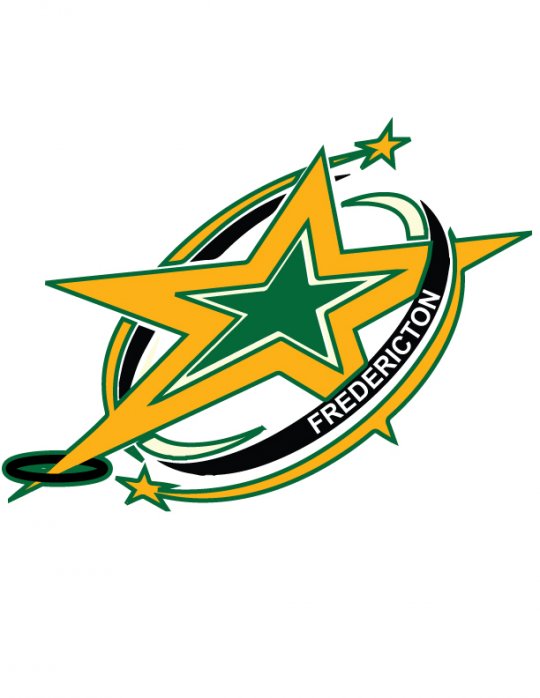 For more information, please contact the FYRA Director of Promotions at 
FYRAringette@gmail.com Sponsorship Package Summary*Platinum Sponsor (1 opportunity available) – 2 year commitmentYour generous support of $3,500 for a Platinum Sponsor entitles you to: Official title sponsor of a Tier 1 team (i.e. U14 Sodrox Stars)Sponsor name bars on back of game jerseys for team sponsored (sponsor will be responsible to cover the initial cost of name bars)Your corporate logo displayed on the FYRA website (www.Fredericton-Ringette.ca) with a link to your website. Prominent display on a Sponsor’s banner which will be displayed at the Fredericton Youth Ringette Early Bird Tournament (November). A full page ad in the annual Fredericton Youth Ringette Early Bird Tournament program. (sponsor responsible to provide ad graphic)Sponsor recognition on FYRA social mediaAppreciation letter from the FYRA and copy of team photo in form of a plaque for team sponsors. *NOTE: Platinum sponsors must commit to 2 years ($1,750 / year) and will receive the first right of renewal for years 3 & 4 (2 year increments). Gold Sponsor (6 opportunities available)Your generous support of $1,000 - $1,500 as a Gold Sponsor entitles you to: Official title sponsor of community division (i.e. U9 Sodrox Division)Your corporate logo displayed on the FYRA website (www.Fredericton-Ringette.ca) with a link to your website. Prominent display on a Sponsor’s banner which will be displayed at the Fredericton Youth Ringette Early Bird Tournament (November). ½ page ad in the annual Fredericton Youth Ringette Early Bird Tournament program. (sponsor responsible to provide ad graphic)Sponsor recognition on FYRA social mediaAdditional opportunity (if you commit the full $1,7450), in addition to the items above, you would also receive the following benefits at the Fredericton Youth Ringette Early Bird Tournament: Official title sponsor of the division at the Early Bird Tournament (i.e. U9 Sodrox Division)This will be represented in the following ways throughout the tournament: Tournament ProgramTournament website (including company logo and link to your website)All communications related to your division (i.e. MC notes, social media posts etc..)Appreciation letter from the FYRA and copy of the division’s winning team photo in the form of a plaque for team sponsors. Silver SponsorYour generous support of $501 - $999 as a Silver Sponsor entitles you to: Your company logo listed on the FYRA website (www.Fredericton-Ringette.ca) with a link to your website. Prominent display on a Sponsor’s banner which will be displayed at the Fredericton Youth Ringette Early Bird Tournament (November). ¼ page ad in the annual Fredericton Youth Ringette Early Bird Tournament program. (sponsor responsible to provide ad graphic)Sponsor recognition on FYRA social mediaFriends of Ringette SponsorYour generous support of $100 - $500 as a Friends of Ringette Sponsor entitles you to: Your company name listed on the FYRA website (www.Fredericton-Ringette.ca) with a link to your website. Prominent display on a Sponsor’s banner which will be displayed at the Fredericton Youth Ringette Early Bird Tournament (November). Company name listed in the annual Fredericton Youth Ringette Early Bird Tournament program. 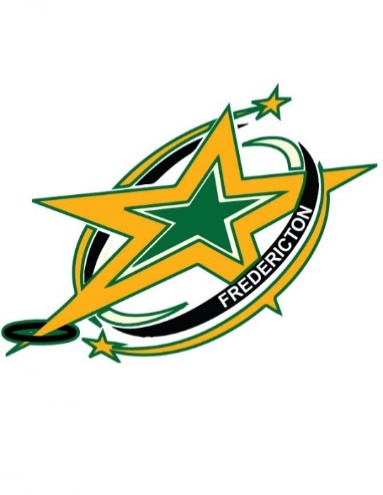 

2023 / 24 Sponsorship CommitmentIf you are ready to commit to sponsorship please complete and return this letter to: Fredericton Youth Ringette Association - 1261 Station A - Fredericton, New Brunswick E3B 5C8 or email to FYRAringette@gmail.com 

Name of Business: 											Contact Person Name and Number: 									Contact Email: 												Check boxes for type of sponsorship: Platinum Sponsor ($3,500) Gold Sponsor ($1,000 - $1,749) Gold Sponsor with additional Early Bird Tournament options ($1,749)Silver Sponsor ($501 - $999) Friend of Ringette ($100 - $500)Select one (make cheque payable to Fredericton Youth Ringette Association) Payment attached Send invoice to contact Select one regarding ad for the Fredericton Youth Ringette Early Bird Tournament program: Ad information attached Please contact to discuss ad Select one (for Platinum & Gold Sponsors): Would like to receive plaque of team picture Do not wish to receive plaque of team picture
Questions? Please email the Director of Promotions at FYRAringette@gmail.com 

Fredericton Youth Ringette Association
PO Box 1261 Station A - Fredericton, New Brunswick E3B 5C8Level of SponsorshipPlatinumGoldSilverFriend of RingetteCommitment Level$1,750*$1,000 - $1,749$501 - $999$100- $500Tier 1 - Team title sponsor EXCLUSIVEn/an/an/aTier 1 – Game jersey sponsor name barEXCLUSIVEn/an/an/aOfficial Division Sponsor – shared namen/aSharedn/an/aSponsor listed on www.Fredericton-Ringette.ca✔️✔️✔️✔️Sponsor logo advertised on www.Fredericton-Ringette.ca✔️✔️✔️n/aSponsor advertised in Early Bird Tournament programFull pageHalf page¼ pageListedSponsor level advertised on tournament banner✔️✔️✔️✔️Appreciation letter and team photo✔️✔️✔️n/aSponsor recognition on social media✔️✔️✔️n/a